Costa RicaCosta RicaCosta RicaApril 2030April 2030April 2030April 2030MondayTuesdayWednesdayThursdayFridaySaturdaySunday1234567891011121314Gesta Heroica de Juan Santamaría15161718192021Maundy ThursdayGood FridayEaster Sunday222324252627282930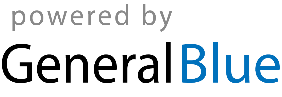 